高雄市田寮國民中學104年度「健康促進」執行成果照片高雄市田寮國民中學104年度「健康促進」執行成果照片高雄市田寮國民中學104年度「健康促進」執行成果照片高雄市田寮國民中學104年度「健康促進」執行成果照片高雄市田寮國民中學104年度「健康促進」執行成果照片高雄市田寮國民中學104年度「健康促進」執行成果照片高雄市田寮國民中學104年度「健康促進」執行成果照片高雄市田寮國民中學104年度「健康促進」執行成果照片時間104.07.01104.07.01104.07.01地點田寮國中開會事由104年全校教職員工校務座談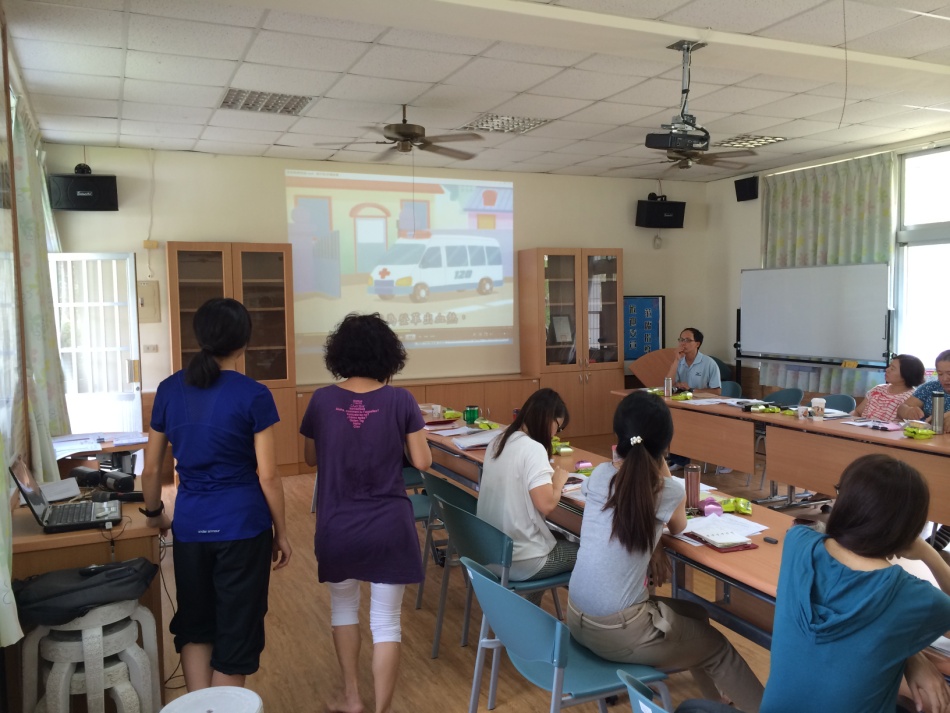 文字說明文字說明文字說明利用開學前全校性校務座談討論本校104學年度健康促計計畫利用開學前全校性校務座談討論本校104學年度健康促計計畫利用開學前全校性校務座談討論本校104學年度健康促計計畫利用開學前全校性校務座談討論本校104學年度健康促計計畫利用開學前全校性校務座談討論本校104學年度健康促計計畫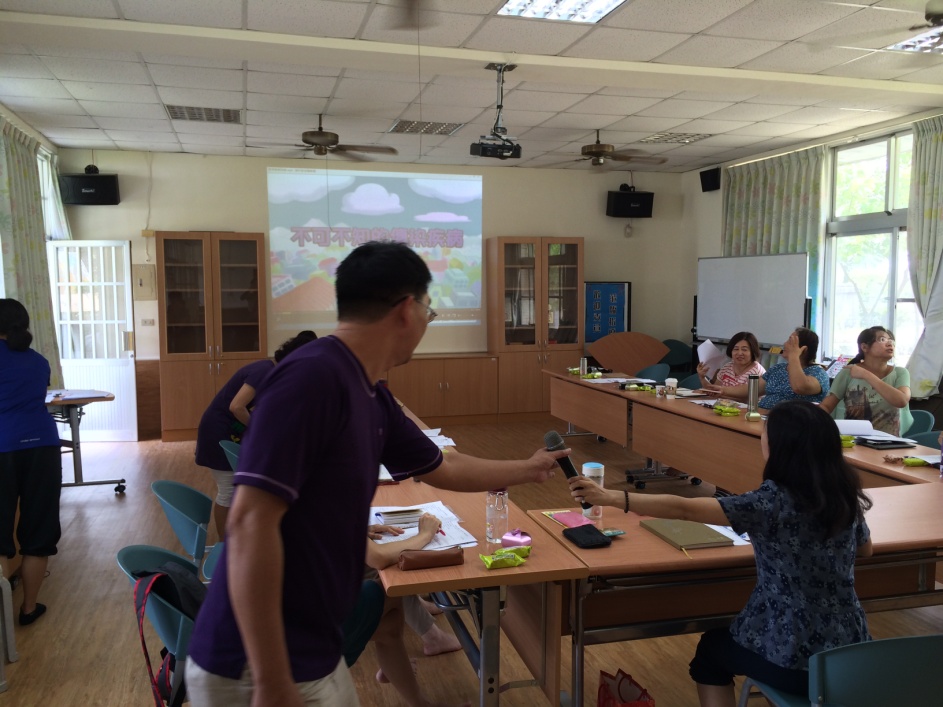 文字說明文字說明利用開學前全校性校務座談討論本校104學年度健康促計計畫利用開學前全校性校務座談討論本校104學年度健康促計計畫利用開學前全校性校務座談討論本校104學年度健康促計計畫利用開學前全校性校務座談討論本校104學年度健康促計計畫利用開學前全校性校務座談討論本校104學年度健康促計計畫利用開學前全校性校務座談討論本校104學年度健康促計計畫